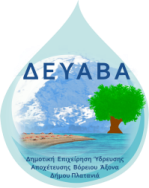 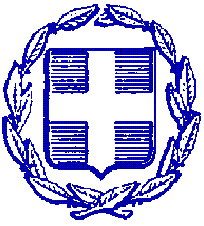 Δ Ι Α Κ Η Ρ Υ Ξ Η  ΕΠΑΝΑΛΗΨΗΣ ΠΛΕΙΟΔΟΤΙΚΟΥ ΔΙΑΓΩΝΙΣΜΟΥ ΕΚΠΟΙΗΣΗΣ ΑΧΡΗΣΤΩΝ ΥΛΙΚΩΝ ΤΗΣ Δ.Ε.Υ.Α.B.AΟ Πρόεδρος της ΔΕΥΑ Βορείου Άξονα Χανίων κος Μαυρογένης Ευτύχης προκηρύσσει και προσκαλεί κάθε ενδιαφερόμενο σε πλειοδοτική, φανερή και προφορική δημοπρασία (αρ. 199, παρ. 1 και αρ. 201 του ΔΚΚ) για την «ΕΚΠΟΙΗΣΗ ΑΧΡΗΣΤΩΝ ΥΛΙΚΩΝ ΤΗΣ ΔΕΥΑΒΑ», με κριτήριο κατακύρωσης το μεγαλύτερο ποσοστό αύξησης επί της εκατό (%) σε ακέραιες μονάδες της τιμής εκκίνησης, για το σύνολο των υλικών που συμμετέχει ο διαγωνιζόμενος.ΑΡΘΡΟ 1ο Περιγραφή των προς εκποίηση κινητών υλικών.Τα εκποιούμενα υλικά καθώς και το εκτιμώμενο τίμημα τους αναλύεται στον παρακάτω πίνακα : ΕΝΔΕΙΚΤΙΚΟΣ  ΠΡΟΫΠΟΛΟΓΙΣΜΟΣ ΕΚΠΟΙΗΣΗΣΠΙΝΑΚΑΣ 1: Είδη και τύποι υλικών προς εκποίηση υλικώνΑΡΘΡΟ 2ο Τόπος & Χρόνος διεξαγωγής του πλειστηριασμού.Η δημοπρασία φανερή και προφορική θα διεξαχθεί στα γραφεία της Δημοτικής Επιχείρησης Ύδρευσης Αποχέτευσης Βορείου Άξονα Χανίων (Γεράνι, Δήμου Πλατανιά Τ.Κ. 73014), ενώπιον της αρμόδιας επιτροπής διεξαγωγής στις 10-05-2022 ημέρα Τρίτη και ώρα 13:30.μ.μ (λήξη επιδόσεως φακέλου δικαιολογητικών συμμετοχής).ΑΡΘΡΟ 3ο Δεκτοί στο διαγωνισμό Δεκτοί γίνονται φυσικά ή νομικά πρόσωπα, κοινοπραξίες ή ενώσεις προμηθευτών, που ασκούν στην Ελλάδα ή σε χώρα της Ε.Ε. επάγγελμα σχετικό με το αντικείμενο της Διακήρυξης Οι δικαιούμενοι συμμετοχής θα προσφέρουν για το σύνολο του Ενδεικτικού Προϋπολογισμού.ΑΡΘΡΟ 4ο Ισχύουσες Διατάξεις1. Το Άρθρο 186 παρ.5, Άρθρο 199 παρ.1 του και άρθρο 201 του Ν.3463/2006 όπως έχουν τροποποιηθεί και ισχύουν.2. Το Π.Δ. 270/1981 3. Η με αρ. 17/2022 (ΑΔΑ: 61Δ8ΟΕΠ3-ΙΛΙ) απόφαση του ΔΣ της ΔΕΥΑΒΑ για τη συγκρότηση της επιτροπής διαγωνισμού για  την διεξαγωγή της πλειοδοτικής διαδικασίας εκποίησης των υλικών της ΔΕΥΑΒΑ 4. Η με αρ. πρ. 734/01-03-2022 (ΑΔΑ:  ΨΨ8ΤΟΕΠ3-Η1Θ) Απόφαση του Προέδρου του ΔΣ της ΔΕΥΑΒΑ για τη συγκρότηση της εκτιμητικής επιτροπής5. Η με αρ. 78/2022 (ΑΔΑ: ΨΓΤΚΟΕΠ3-ΞΕΤ)  απόφαση του Δ.Σ. της Δ.Ε.Υ.Α.Β.Α για την έγκριση του πρακτικού αξιολόγησης της εκτιμητικής επιτροπής και των όρων του Πλειοδοτικού Διαγωνισμού. 6. Την με αρ. 111/2022 (ΑΔΑ: Ψ3Τ5ΟΕΠ3-Ψ44)  απόφαση του Δ.Σ. της Δ.Ε.Υ.Α.Β.Α περί επανάληψης της  δημοπρασίας σύμφωνα με το άρθρο 6 του ΠΔ 270/19817. τους όρους της με αρ. πρ. 1016/17-03-2022 Διακήρυξης σύμφωνα με τους οποίους επαναλαμβάνεται η δημοπρασία με νέα ημερομηνία διενέργειας. ΑΡΘΡΟ 5ο Α. Είδη προς Εκποίηση - Τιμή εκκίνησης- ΠοσότηταΤα εκποιούμενα υλικά, η ποσότητα  καθώς και η τιμή εκκίνησης τους αναλύονται στον παρακάτω πίνακα :Β. Χώροι ΠαραλαβήςΤα εκποιούμενα είδη θα παραλαμβάνονται από το χώρο προσωρινής αποθήκευσης τους, που είναι η εγκατάσταση της ΕΕΛ Γερανίου της ΔΕΥΑ Βορείου Άξονα στο Γεράνι του Δήμου Πλατανιά.                                                    Από την ημερομηνία ανάρτησης ή από την ημερομηνία δημοσίευσης και μέχρι τις 09/05/2022 ημέρα Τετάρτη και ώρα 15:00 μ.μ., οι ενδιαφερόμενοι θα μπορούν να επισκεφθούν τους χώρους της ΕΕΛ Γερανίου της Δ.Ε.Υ.Α.Β.Α. για να λάβουν γνώση των προς εκποίηση υλικών σε συνεννόηση με την Δ.Ε.Υ.Α.Β.Α. Υπεύθυνες από όπου δύναται να λάβουν γνώση των προς εκποίηση υλικών : Κα Αργυρώ  Παρασκάκη και κα. Ελευθερία Αναγνωστάκη (τηλ: 2821061055).Η ευθύνη παραλαβής των εκποιούμενων υλικών από τους παραπάνω χώρους καθώς και τα έξοδα παραλαβής και μεταφοράς επιβαρύνουν το πλειοδότη.Το πραγματικό βάρος αυτών των αντικειμένων θα βεβαιωθεί με ζύγιση που θα γίνει με έξοδα του τελευταίου πλειοδότη υπό την επίβλεψη της Δ.Ε.Υ.Α.Β.Α σε γέφυρα πλάστιγγα της απολύτου επιλογής της Υπηρεσίας.ΑΡΘΡΟ 6ο Δικαιολογητικά συμμετοχήςΤα φυσικά ή νομικά πρόσωπα που θα λάβουν μέρος στο διαγωνισμό θα έχουν μαζί τους την Αστυνομική Ταυτότητά τους και οφείλουν να προσκομίσουν, είτε αυτοπροσώπως, είτε δια εξουσιοδοτημένου αντιπροσώπου τους τα ακόλουθα δικαιολογητικά : α) Πιστοποιητικό του οικείου Επιμελητηρίου ή βεβαίωση εγγραφής στην οικεία Επαγγελματική τους Οργάνωση, με το οποίο θα πιστοποιείται η εγγραφή τους στο σχετικό επαγγελματικό μητρώο που τηρείται στο κράτος εγκατάστασή τους και θα έχει εκδοθεί έως τριάντα (30) εργάσιμες ημέρες πριν από την υποβολή της προσφοράς, εκτός εάν, σύμφωνα με τις ειδικότερες διατάξεις αυτών, φέρουν συγκεκριμένο χρόνο ισχύος.β)  Άδεια συλλογής και μεταφοράς μη επικίνδυνων και επικίνδυνων (ΕΚΑ 16.06.01*) στερεών αποβλήτων σε ισχύ (αρ 8,ΚΥΑ 50910/2727/ΦΕΚ 1909/Β/22-12-2003-Μέτρα και Όροι για την Διαχείριση Στερεών Αποβλήτων, Εθνικός και Περιφερειακός Σχεδιασμός Διαχείρισης) ή ηλεκτρονική άδεια, δηλαδή να είναι εγγεγραμμένοι στο Ηλεκτρονικό Μητρώο Αποβλήτων (ως επιχείρηση και ως δραστηριότητα - εγκατάσταση) με προσκόμιση του Αποδεικτικού για τη δραστηριότητα συλλογής και μεταφοράς μη επικίνδυνων και επικίνδυνων (ΕΚΑ 16.06.01*) αποβλήτων καθώς και έκδοση ασφαλιστήριου συμβολαίου ύψους κατ’ ́ ελάχιστον 100.000 ευρώ ετησίως για την επαναφορά του περιβάλλοντος στην πρότερη κατάστασή του σε περίπτωση ζημίας με προσκόμιση του ασφαλιστηρίου (Ν.4685/20 αρ.85).γ) Φορολογική και ασφαλιστική ενημερότητα σε ισχύ κατά την ημερομηνία διενέργειας δ) Έγγραφα νομιμοποίησης του υπογράφοντα την προσφορά σε περίπτωση που ο προσφέρων είναι εταιρεία.(σχετικό πιστοποιητικό ισχύουσας εκπροσώπησης του ΓΕΜΗ το οποίο πρέπει να έχει εκδοθεί έως τριάντα (30) εργάσιμες ημέρες πριν από την υποβολή του)ε) Εξουσιοδότηση προς τον προσκομίζοντα την προσφορά (εφ’ όσον παραστεί αντιπρόσωπος)στ) Υπεύθυνη Δήλωση (σύμφωνα με το άρθρο 43 περ. αγ’ του ν. 4605/1-4-2019 Α’ 52) του νόμιμου εκπροσώπου του οικονομικού φορέα για την απόδειξη της μη συνδρομής των λόγων αποκλεισμού από τις διαδικασίες σύναψης δημοσίων συμβάσεων της παρ. 1  του άρθρου 73 του ν. 4412/2016. (Δηλώνω υπεύθυνα τη μη συνδρομή των λόγων αποκλεισμού από τις διαδικασίες σύναψης δημοσίων συμβάσεων της παραγράφου 1 του άρθρου 73  του ν. 4412/2016 για τον οικονομικό φορέα που εκπροσωπώ). ότι έλαβε γνώση των όρων της διακήρυξης και ότι αποδέχεται αυτούς πλήρως και ανεπιφύλακτα.ότι δεν τελεί υπό πτώχευση ή άλλη ανάλογη κατάσταση και επίσης ότι δεν τελούν υπό διαδικασία κήρυξης σε πτώχευση ή έκδοσης απόφασης αναγκαστικής εκκαθάρισης ή αναγκαστικής διαχείρισης ή πτωχευτικού συμβιβασμού ή υπό άλλη ανάλογη διαδικασία .ότι δεν αποκτά κανένα δικαίωμα για αποζημίωση, λόγω μη έγκρισης των πρακτικών της Δημοπρασίας από το Δ.Σ της ΔΕΥΒΑ.ότι έχει επισκεφθεί τους χώρους και έχει δει τα εκποιούμενα είδη.
Όλα τα παραπάνω δικαιολογητικά συμμετοχής θεωρούνται ουσιώδη για τη δημοπρασία, η μη προσκόμιση έστω και ενός, επιφέρει ποινή αποκλεισμού της αντίστοιχης προσφοράς από τη δημοπρασία.ΑΡΘΡΟ 7ο Τρόπος διενέργειας του διαγωνισμούα) Οι φάκελοι δικαιολογητικών συμμετοχής (άρθρο 6ο) θα κατατεθούν μέσα σε σφραγισμένο φάκελο στην Ελληνική γλώσσα.β) Οι φάκελοι  θα γίνονται δεκτοί από την αρμόδια επιτροπή έως την ημέρα διεξαγωγής και ώρα 13:30 μ.μ., αφού πρώτα έχουν πρωτοκολληθεί και θα φαίνεται η ημερομηνία και ώρα κατάθεσής τους στο Πρωτόκολλο της Επιχείρησης. Μετά το πέρας του ανωτέρω χρόνου κανένας φάκελος  δεν θα γίνεται δεκτός.γ) Μετά την λήξη του παραπάνω χρόνου και από ώρα 13.30 μ.μ. η επιτροπή ανοίγει και ελέγχει τα δικαιολογητικά συμμετοχής, συντάσσει Πρακτικό και αποφασίζει ποιες προσφορές απορρίπτονται. Τα απαιτούμενα δικαιολογητικά συμμετοχής στο διαγωνισμό μονογράφονται κατά τη διάρκεια αυτού από όλα τα μέλη της επιτροπής. Κατόπιν ο Πρόεδρος ανακοινώνει ποιοι αποκλείονται και για ποιους λόγους, τα κατατεθέντα δε δικαιολογητικά τους, παραμένουν στην Υπηρεσία και δεν επιστρέφονται.Η απόφαση της επιτροπής διενέργειας της δημοπρασίας περί αποκλεισμού ενδιαφερομένου να συμμετάσχει στη δημοπρασία, επειδή δεν πληροί τους προβλεπόμενους όρους της οικείας διακηρύξεως, αναγράφεται στα πρακτικά. δ)Αμέσως μετά το πέρας του ελέγχου των δικαιολογητικών συμμετοχής και για όσες προσφορές κρίθηκαν αποδεκτές, ξεκινά η διαδικασία της Φανερής και Προφορικής Πλειοδοτικής Δημοπρασίας, ανά υλικό.Η διάρκεια της κάθε φάσης θα είναι μέχρι και μισή ώρα (30 λεπτά) από την έναρξή της, με την σειρά που έχουν καταγραφεί οι συμμετέχοντες στο Πρακτικό της Επιτροπής. Σε περίπτωση που κάποιος διαγωνιζόμενος δεν υποβάλλει κατά την διαδικασία της Φανερής και Προφορικής Πλειοδοτικής Δημοπρασίας, προσφορά, τίθεται εκτός της δημοπρασίας.Η Πλειοδοσία αφορά ενιαίο ποσοστό επί τοις εκατό (%) σε ακέραιες μονάδες αύξησης της τιμής εκκίνησης για το κάθε υλικό (π.χ 10%, 11%, 12% κ.λ.π.)Η δημοπρασία μπορεί να συνεχιστεί και πέραν του παραπάνω οριζόμενου χρόνου, εφ' όσον εξακολουθούν άνευ διακοπής οι προσφορές. Για την συνέχιση της δημοπρασίας και πέραν της οριζόμενης ώρας αποφασίζει η Επιτροπή, η απόφαση της οποίας καταχωρείται στα πρακτικά.Κάθε προσφορά είναι δεσμευτική για τον πλειοδότη και η δέσμευση αυτή μεταφέρεται αλληλοδιαδόχως από τον πρώτο στους επόμενους και τελικά δεσμεύει τον τελευταίο πλειοδότη. Οι προσφορές των πλειοδοτών αναγράφονται στα πρακτικά κατά σειρά εκφωνήσεως μετά του ονοματεπωνύμου του πλειοδότη. Πάσα προσφορά είναι δεσμευτική δια τον εκάστοτε πλειοδοτούντα, η δέσμευση δε αύτη μεταφέρεται αλληλοδιαδόχως από τον πρώτο στους ακόλουθους και επιβαρύνει οριστικώς τον τελευταίο πλειοδότη.  Αν κάποιος πλειοδοτεί για λογαριασμό άλλου, οφείλει να δηλώσει τούτο προς την επί της δημοπρασίας επιτροπή, πριν την έναρξη του συναγωνισμού, παρουσιάζοντας το νόμιμο πληρεξούσιο έγγραφο, αλλιώς θεωρείται ότι μετέχει για δικό του λογαριασμό. ε) Προσφορά που θα δίνεται για μέρος των προς εκποίηση υλικών δεν γίνεται δεκτή και θα απορρίπτεται.στ) Αντιπροσφορές ή εναλλακτικές προσφορές δεν γίνονται δεκτές ούτε κατά την διάρκεια της πλειοδοσίας ούτε μετά το πέρας της Διαδικασίας.στ) Η ΔΕΥΑΒΑ διατηρεί το δικαίωμα εάν δεν κριθούν οι προσφορές ικανοποιητικές, να μην κατακυρώσει τον διαγωνισμό. Μετά την κατακύρωση θα υπογραφεί σχετική σύμβαση.Πλειοδότης αναδεικνύεται ο προσφέρων το μεγαλύτερο ποσοστό αύξησης επί της εκατό (%) σε ακέραιες μονάδες της τιμής εκκίνησης για το σύνολο των υλικών που συμμετέχει ο πλειοδότης (π.χ 10%, 11%, 12% κ.λ.π.).Μετά τη λήξη της δημοπρασίας, το πρακτικό διενέργειας της δημοπρασίας υπογράφεται από τα μέλη της Επιτροπής και  τον τελευταίο πλειοδότη.ΑΡΘΡΟ 8ο Εγγυήσεις ΕΓΓΥΗΣΗ ΣΥΜΜΕΤΟΧΗΣΚάθε προσφορά θα συνοδεύεται υποχρεωτικά από εγγύηση συμμετοχής υπέρ του συμμετέχοντος για ποσό που θα καλύπτει ποσοστό 10% της αξίας του ενδεικτικού προϋπολογισμού, ύψους εκατόν δέκα ευρώ και πενήντα λεπτών (126,00€), ισχύος 3 μήνες από την ημέρα της δημοπρασίας.  Προσφορές χωρίς εγγύηση, απορρίπτονται ως απαράδεκτες και δεν λαμβάνονται υπόψη. Η εγγύηση συμμετοχής επιστρέφεται στον ανάδοχο, μετά από την υπογραφή της σύμβασης.Οι εγγυήσεις των λοιπών διαγωνιζόμενων που θα λάβουν μέρος στον διαγωνισμό, επιστρέφονται μέσα σε πέντε (5) ημέρες από την ημερομηνία ανακοίνωσης της κατακύρωσης. Στην περίπτωση ένωσης οικονομικών φορέων, η εγγύηση συμμετοχής περιλαμβάνει και τον όρο ότι η εγγύηση καλύπτει τις υποχρεώσεις όλων των οικονομικών φορέων που συμμετέχουν στην ένωση.Η εγγύηση συμμετοχής κατατίθεται υπό μορφής γραμματίου του Ταμείου Παρακαταθηκών και Δανείων ή του Τ.Σ.Μ.Ε.Δ.Ε. ή υπό μορφής εγγυητικής επιστολής αναγνωρισμένης Τράπεζας που λειτουργεί στην Ελλάδα. Η εγγυητική επιστολή τραπέζης θα πρέπει κατ’ ελάχιστον να αναφέρει  τα ακόλουθα : 1) Την ημερομηνία έκδοσης. 2) Τον εκδότη.3) Τη Δ.Ε.Υ.Α. Βορείου Άξονα, προς την οποία θα απευθύνεται. 4) Τον αριθμό της εγγύησης. 5) Το ποσό που καλύπτει η εγγύηση. 6)Την πλήρη επωνυμία, ΑΦΜ, και την διεύθυνση του διαγωνιζόμενου υπέρ του οποίου εκδίδεται η εγγύηση. 7) Ότι η εγγύηση παρέχεται ανέκκλητα και ανεπιφύλακτα, ο δε εκδότης παραιτείται του δικαιώματος της διαιρέσεως και διηζήσεως. 8) Ότι το ποσόν της εγγύησης τηρείται στη διάθεσή της Δ.Ε.Υ.Α.Β.Α.. και ότι θα καταβληθεί ολικά ή μερικά χωρίς καμία από μέρος του εκδότη αντίρρηση ή ένσταση και χωρίς να ερευνηθεί το βάσιμο ή μη της απαίτησης, μέσα σε (5) ημέρες από την απλή έγγραφη ειδοποίηση. 9) Ότι σε περίπτωση κατάπτωσης της εγγύησης, το ποσό της κατάπτωσης υπόκειται σε πάγιο τέλος χαρτόσημου. 10) Την ημερομηνία λήξης της ισχύος της εγγύησης. 11) Ότι ο εκδότης της εγγύησης υποχρεούται να προβεί στην παράταση της ισχύος της, ύστερα από απλό έγγραφο της Δ.Ε.Υ.Α.Β.Α. Το σχετικό αίτημα πρέπει να γίνει πριν από την ημερομηνία λήξης της εγγύησης.ΑΡΘΡΟ 9ο Υπογραφή σύμβασηςΟ τελευταίος πλειοδότης υποχρεούται μέσα σε δέκα (10) ημέρες από την κοινοποίηση, με απόδειξη, της κατακυρωτικής απόφασης και πριν την παράδοση των προς εκποίηση ειδών να καταβάλλει ολόκληρο το προσφερόμενο από αυτόν ποσό στο ταμείο της ΔΕΥΑΒΑ. Την ίδια μέρα θα υπογραφεί και η σχετική σύμβαση. Εάν αυτός δεν προσέλθει μέσα στην ανωτέρω προθεσμία να υπογράψει τη σύμβαση, η Επιχείρηση διενεργεί επανάληψη του πλειστηριασμού, ως άρθρο 6 του Π.Δ. 270/1981.Εάν κατά την διαδικασία της ζύγισης των υλικών διαπιστωθεί ότι η αξία των εκποιούμενων ειδών είναι μεγαλύτερη της κατατεθειμένης, ο πλειοδότης θα κληθεί να καταθέσει το αντίστοιχο συμπληρωματικό ποσό στο  ταμείο της ΔΕΥΑΒΑ, μετά από την έκδοση πρωτοκόλλου παράδοσης παραλαβήςΑΡΘΡΟ 10ο Τιμές - ΚρατήσειςΤο ποσοστό  θα είναι ενιαίο για το σύνολο των εκποιούμενων υλικών και το τίμημα που θα καταβληθεί θα είναι σε ευρώ (€) και η παραλαβή θα γίνει ως ορίζεται στο άρθρο 5 και στο άρθρο 12 της Διακήρυξης.Ο Πλειοδότης βαρύνεται με τις δαπάνες δημοσίευσης της περίληψης της διακήρυξης στον τύπο και υπόκειται στις νόμιμες κρατήσεις.ΑΡΘΡΟ 11ο ΕνστάσειςΕνστάσεις κατά της συμμετοχής στη δημοπρασία ή της νομιμότητας της διεξαγωγής αυτής, υποβάλλονται μόνο εγγράφως κατά τη διάρκεια του διαγωνισμού ή μέχρι και την επομένη της διεξαγωγής της δημοπρασίας εργάσιμης ημέρας ή της επομένης της ανακοίνωσης του αποτελέσματος στις περιπτώσεις εξέτασης και αξιολόγησης των προσφορών.Οι ενστάσεις καταθέτονται στο πρωτόκολλο της Επιχείρησης και απευθύνονται προς τον Πρόεδρο της επιτροπής διενέργειας της δημοπρασίας. Επισημαίνεται ότι ενστάσεις που υποβάλλονται διαφορετικά, δεν λαμβάνονται υπόψη.Η απόφαση επί της ενστάσεως λαμβάνεται από το Δ.Σ της ΔΕΥΑΒΑ μετά από αντίστοιχη γνωμοδότηση της Επιτροπής.ΑΡΘΡΟ 12ο Τρόπος παραλαβής υλικούΟ Πλειοδότης θα πρέπει εντός δέκα ημερών από την ημέρα που ειδοποιηθεί από την Υπηρεσία να έχει παραλάβει το υλικό για το οποίο είναι πλειοδότης.Ο Πλειοδότης υποχρεούται για κάθε φορτίο που θα παραλαμβάνει από οποιοδήποτε σημείο, να συνοδεύεται από τον υπεύθυνο της Υπηρεσίας και να εκδίδει το αντίστοιχο ζυγολόγιο.ΑΡΘΡΟ 13ο Διάρκεια προσφορώνΗ Προσφορά πλειοδοσίας θα έχει ισχύ έως το τέλος της διαδικασίας φόρτωσης και απομάκρυνσης όλων των εκποιούμενων υλικών και ολικής καταβολής του τιμήματος εκποίησης.ΑΡΘΡΟ 14ο Επανάληψη της δημοπρασίαςΗ δημοπρασία επαναλαμβάνεται όταν: α) το αποτέλεσμα αυτής δεν εγκριθεί από το Δ.Σ της ΔΕΥΑΒΑ λόγω ασύμφορου του επιτευχθέντος αποτελέσματος ή σφάλματος στη διενέργεια της δημοπρασίας. β) μετά την κατακύρωση της δημοπρασίας, ο τελευταίος πλειοδότης αρνείται να υπογράψει τα πρακτικά εφαρμόζοντας κατά τα λοιπά το άρθρο 6 του Π.Δ. 270/1981.Η επαναληπτική δημοπρασία γνωστοποιείται με περιληπτική διακήρυξη και αναρτάται στην ιστοσελίδα της ΔΕΥΑ Βορείου Άξονα.ΑΡΘΡΟ 15ο Λήξη προσφορών - Δημοσίευσηα) Η προκήρυξη και οι  αναλυτικοί όροι της Δημοπρασίας (Διακήρυξη) θα τοιχοκολληθούν 10 τουλάχιστον ημέρες πριν τη διενέργεια της  δημοπρασίας, στον πίνακα ανακοινώσεων του Δήμου Πλατανιά και των γραφείων της ΔΕΥΑΒΑ στο Γεράνι του Δ. Πλατανιά (σύμφωνα με το Αρθ. 4 του Π.Δ. 270/1981)β) Προκήρυξη και  διακήρυξης αυτής θα αναρτηθεί στην διαδικτυακή ιστοσελίδα της Δ.Ε.Υ.Α.Β.Α Πληροφορίες επί της διαδικασίας :Δ/νση:  Γεράνι Χανίων, 73014, Χανιά, Κρήτης.Ε-mail : deyabaer@otenet.gr Τηλέφωνο επικοινωνίας : 2821061055. Πληροφορίες : Αργυρώ Παρασκάκη, Αναγνωστάκη Φρίντα   Ο Πρόεδρος της ΔΕΥΑBAΜαυρογένης ΕυτύχηςΓΕΡΑΝΙ     20-04-2022ΑΡ. ΠΡ.   1666ΕΛΛΗΝΙΚΗ ΔΗΜΟΚΡΑΤΙΑΠΕΡΙΦΕΡΕΙΑ ΚΡΗΤΗΣΔΗΜΟΣ ΠΛΑΤΑΝΙΑΔ.Ε.Υ.Α. ΒΟΡΕΙΟΥ ΑΞΟΝΑ ΧΑΝΙΩΝΤηλ.: 2821061055E-mail: deyabaer@otenet.gr Δ/νση: Γεράνι Χανίων,Τ.Κ.:73014Πληρ.: Παρασκάκη Α., Αναγνωστάκη Φ.ΠΡΟΣ:ΚΑΘΕ ΕΝΔΙΑΦΕΡΟΜΕΝΟα/αΕΙΔΟΣΥΛΙΚΟΒΑΡΟΣ (kg)ΕΚΤΙΜ. ΑΞΙΑ (€/kg)ΕΚΤΙΜ. ΑΞΙΑ (€)1ΚΙΝΗΤΗΡΕΣ, ΑΝΤΛΙΕΣΧΑΛΚΟΣ-ΟΡΕΙΧΑΛΚΟΣ-ΣΙΔΗΡΟΣ –ΧΑΛΥΒΑΣ                 17-04-01 & 17-04-0520000,14280,002ΣΩΛΗΝΕΣΣΙΔΗΡΟΣ –ΧΑΛΥΒΑΣ 17-04-0510000,11110,003ΣΙΔΗΡΙΚΑΣΙΔΗΡΟΣ –ΧΑΛΥΒΑΣ 17-04-0510000,11110,004ΠΡΕΣA (ANTRITZ-10IP)ΣΙΔΗΡΟΣ –ΧΑΛΥΒΑΣ 17-04-0530000,11330,005ΠΡΕΣΑ  (ANTRITZ-PPE 1000)ΣΙΔΗΡΟΣ –ΧΑΛΥΒΑΣ 17-04-0530000,11330,006ΜΠΑΤΑΡΙΕΣ & ΣΥΣΣΩΡΕΥΤΕΣΜΠΑΤΑΡΙΕΣ & ΣΥΣΣΩΡΕΥΤΕΣ 16-06-01*2000,50100,00ΣΥΝΟΛΙΚΗ ΑΞΙΑΣΥΝΟΛΙΚΗ ΑΞΙΑΣΥΝΟΛΙΚΗ ΑΞΙΑΣΥΝΟΛΙΚΗ ΑΞΙΑΣΥΝΟΛΙΚΗ ΑΞΙΑ1.260,00€α/αΕΙΔΟΣΥΛΙΚΟΒΑΡΟΣ (kg)ΕΚΤΙΜ. ΑΞΙΑ (€/kg)1ΚΙΝΗΤΗΡΕΣ, ΑΝΤΛΙΕΣΧΑΛΚΟΣ-ΟΡΕΙΧΑΛΚΟΣ-ΣΙΔΗΡΟΣ –ΧΑΛΥΒΑΣ                 17-04-01 & 17-04-0520000,142ΣΩΛΗΝΕΣΣΙΔΗΡΟΣ –ΧΑΛΥΒΑΣ 17-04-0510000,113ΣΙΔΗΡΙΚΑΣΙΔΗΡΟΣ –ΧΑΛΥΒΑΣ 17-04-0510000,114ΠΡΕΣA (ANTRITZ-10IP)ΣΙΔΗΡΟΣ –ΧΑΛΥΒΑΣ 17-04-0530000,115ΠΡΕΣΑ  (ANTRITZ-PPE 1000)ΣΙΔΗΡΟΣ –ΧΑΛΥΒΑΣ 17-04-0530000,116ΜΠΑΤΑΡΙΕΣ & ΣΥΣΣΩΡΕΥΤΕΣΜΠΑΤΑΡΙΕΣ & ΣΥΣΣΩΡΕΥΤΕΣ 16-06-01*2000,50